텍스트 컨트롤이 위젯은 사용자가 입력하는 문자열을 쿼리 매개변수로 받아서 데이터 위젯이 처리하도록 하는 컨트롤 위젯입니다. 특정한 필드에 포함된 문자열을 검색하거나, 사용자가 입력한 값에 따라 필터를 적용하는 방식으로 응용할 수 있습니다.텍스트 컨트롤의 속성은 다음과 같습니다.기본 정보제목 텍스트위젯의 제목으로 사용할 텍스트를 입력합니다.쿼리 매개변수 이름값을 세팅할 쿼리 매개변수 이름을 입력합니다.예제다음과 같은 속성을 갖는 날짜 컨트롤을 만들어서 탭 패널에 추가해보십시오.위젯 이름: 메소드 문자열 검색제목 텍스트: method에 다음 문자열 포함쿼리 매개변수 이름: method텍스트 컨트롤을 설정하는 화면은 다음과 같습니다.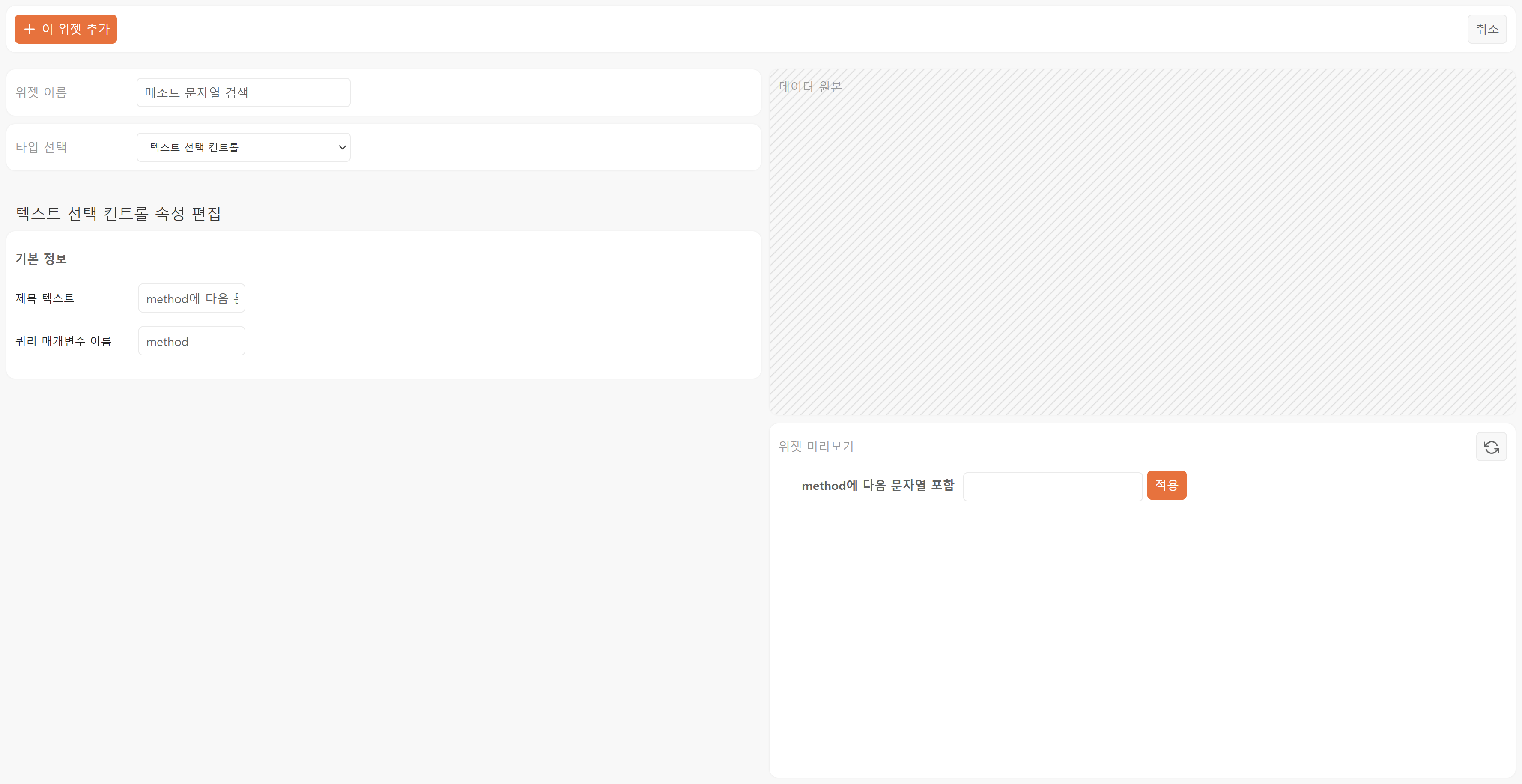 다음 그림은 데이터 위젯이 구성된 탭 패널에 텍스트 컨트롤을 추가한 예시입니다. 데이터 위젯에서 각 위젯의 예제와 동일하게 데이터 위젯을 추가한 후 컨트롤 위젯으로 동작을 확인해보십시오.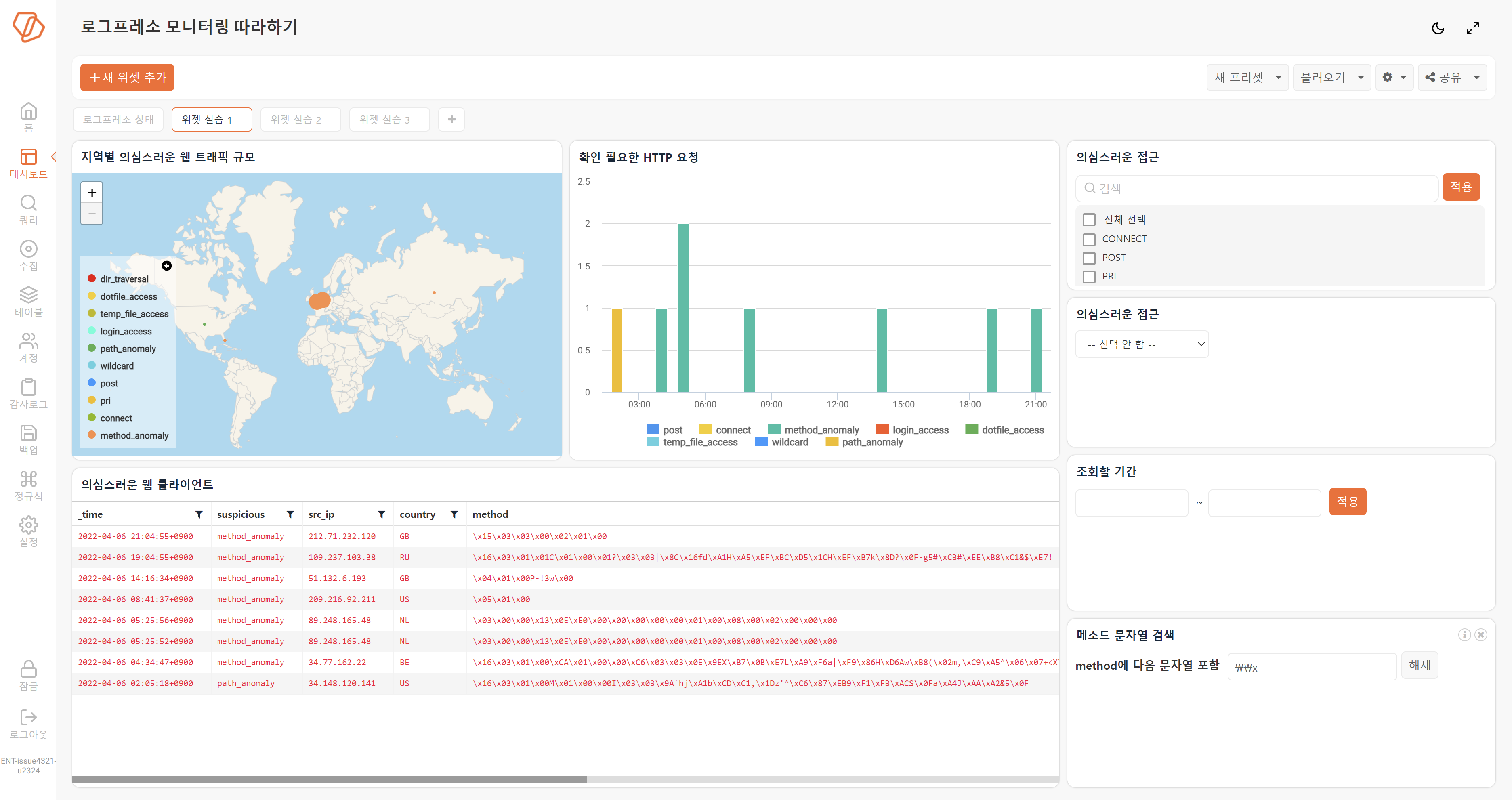 